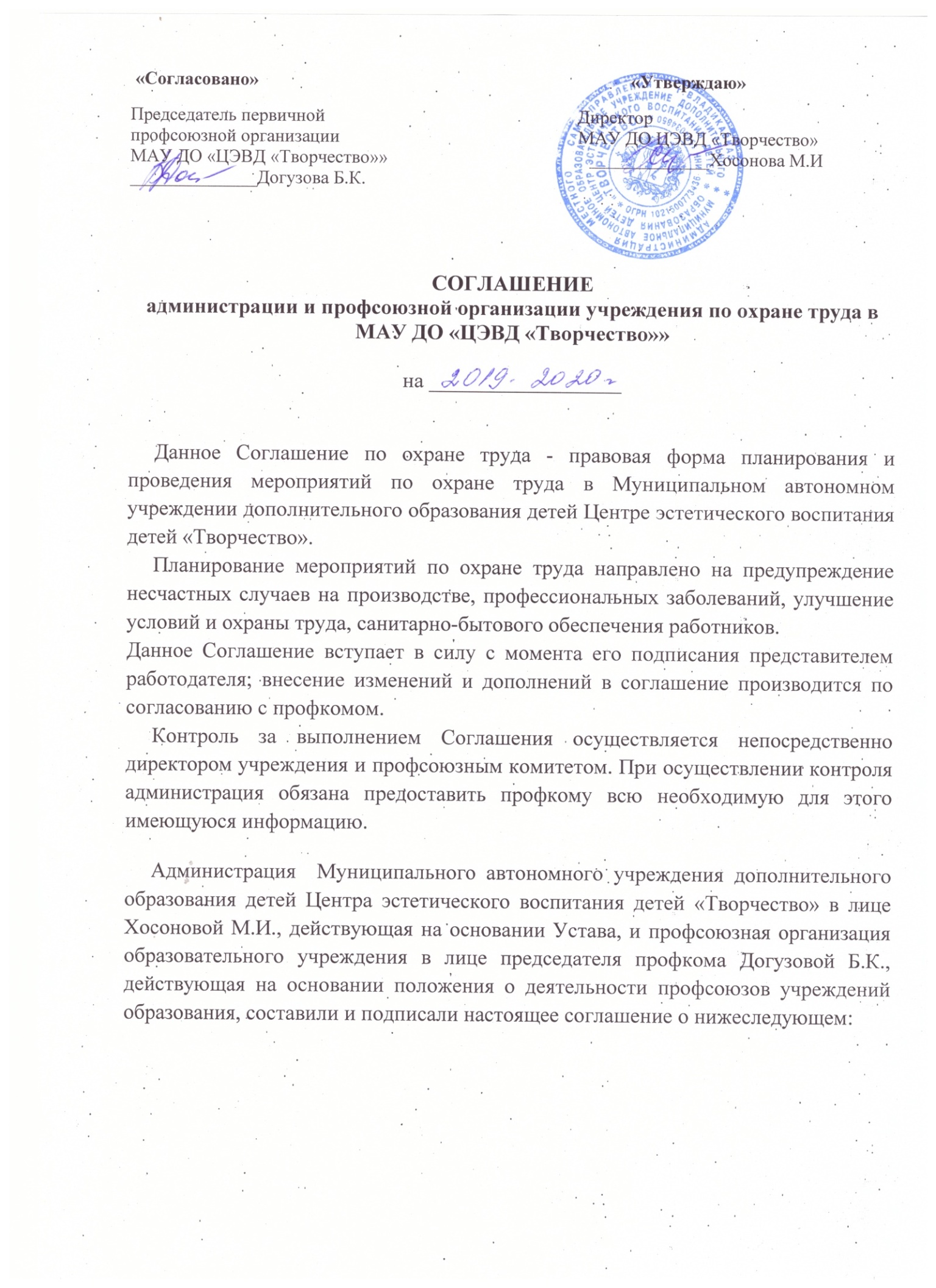 Перечень мероприятий соглашения по охране труда.Работодатель обязуется в указанные в Соглашении сроки провести следующие мероприятия:1. Администрация МАУ ДО ЦЭВД «Творчество»  со своей стороны берет на себя обязательства по созданию безопасных условий труда для работников учреждения в соответствии с действующим законом РФ "Об образовании", Трудовым кодексом РФ и Положением о службе охраны труда в системе министерства образования в пределах финансовых и материальных возможностей учреждения, определяемых учредителем управлением образования АМС г.Владикавказ.2. Работники МАУ ДО ЦЭВД «Творчество» со своей стороны обязуются выполнять свои должностные обязанности в соответствии с законом РФ "Об образовании", Уставом учреждения, Трудовым кодексом РФ и Положением о службе охраны труда в системе министерства образования в пределах финансовых и материальных возможностей учреждения.3. Администрация обязуется: 
3.1 Предоставлять работникам образовательного учреждения работу по профилю их специализации в объеме нагрузки, установленной трудовым законодательством для работников образования. 
3.2 Предоставлять отпуска в летнее время. 
3.3 Обеспечивать санитарные нормы, температурно-климатические и нормы освещения в пределах финансовых и материальных возможностей учреждения. 
3.4 Обеспечивать положенной по нормативам индивидуальными средствами защиты, а также средствами оказания первой медицинской помощи, моющими и чистящими средствами. 
3.5 Обеспечивать помещения и здание учреждения средствами пожаротушения, регулярно проводить противопожарные мероприятия. 

3.6 Обеспечивать учебно-воспитательный процесс пособиями и инвентарем. 
3.7 Обеспечивать регулярную уборку помещений общего пользования. 
3.8 Обеспечивать защиту контингента учреждения в чрезвычайных ситуациях мирного времени. 
4. Работники учреждения обязуются: 
4.1 Соблюдать требования охраны труда и санитарной гигиены и требовать их соблюдения от обучающихся. 
4.2 Выполнять должностные обязанности по охране труда, вести документацию по охране труда в соответствии с Положением о службе охраны труда в системе министерства образования. 
4.3 Обеспечивать соблюдение санитарных правил и организовывать в кабинетах проветривание и влажную уборку. 
4.4 Обеспечивать контроль за поведением обучающихся на экскурсиях с целью предупреждения несчастных случаев и травматизма. 
4.5 Обеспечивать безопасность обучающихся при проведении различных мероприятий. 
4.6 Оказывать помощь администрации при выполнении мероприятий по предупреждению и ликвидации чрезвычайных ситуаций.5. При невыполнении работниками образовательного учреждения своих обязательств, предусмотренных данным соглашением, администрация учреждения имеет право применить к работникам санкции, предусмотренные трудовым законодательством РФ.6. При невыполнении администрацией образовательного учреждения своих обязательств, предусмотренных данным соглашением, работники образовательного учреждения имеют право обжаловать бездействие администрации.№Наименование мероприятияСрок проведенияОрганизационные мероприятияОрганизационные мероприятияОрганизационные мероприятия1Аттестация рабочих мест по условиям труда в соответствии с Положением о порядке проведения аттестации рабочих мест по условиям трудасентябрь2Обучение и проверка знаний по охране труда в соответствии с постановлением Минтруда России и Минобразования России от 01.01.2001 №1/29декабрь3Обучение работников безопасным методам и приёмам работы в соответствии с требованиями ГОСТ 12.0.004-90 ССБТ «Организация обучения по безопасности труда. Общие положения»январь4Разработка, утверждение и размножение инструкций по охране труда, отдельно по видам работ и отдельно по профессиям МАОУ ДОД ЦЭВД «Творчество»Согласование этих инструкций с профкомом в установленном ТК РФ порядкеПо мере необходимости5Проведение общего технического осмотра зданий и других сооружений на соответствие безопасной эксплуатации2 раза в год Августянварь6Организация комиссии по охране труда на паритетной основе с профсоюзной организациейсентябрь7Организация и проведение административно-общественного контроля по охране трудаПостоянно в течение года8Организация комиссии по проверке знаний по охране труда работников ЦентрафевральТехнические мероприятияТехнические мероприятияТехнические мероприятия1Обеспечивать санитарные нормы, температурно-климатические и нормы освещения в пределах финансовых и материальных возмож­ностей учреждения.постоянно2Обеспечивать  учреждение моющими и чистящими средствамипостоянно3Комплектование аптечек набором лекарственных средств и препаратов для оказания первой медицинской помощипостоянно4Обеспечивать помещения здания учреждения средствами пожаротушения, регулярно проводить противопожарные мероприятияпостоянно5Обеспечивать регулярную уборку помещений общего пользованияпостоянно6Установка пластиковых окон Декабрь7Установка ламп в коридорах и кабинетах Центра.сентябрь8Ремонт учебных кабинетов.Июнь-август9Приобретение канцтоваров и заправка картриджей дляпринтеровВ течении годаЛечебно-профилактические и санитарно-бытовые мероприятияЛечебно-профилактические и санитарно-бытовые мероприятияЛечебно-профилактические и санитарно-бытовые мероприятия1Предварительные и периодические медицинские осмотры работников в соответствии с Порядком проведения предварительных и периодических осмотров работников и медицинских регламентах допуска к профессииежегодноМероприятия по пожарной безопасностиМероприятия по пожарной безопасностиМероприятия по пожарной безопасности1Разработка, утверждение по согласованию с профкомом инструкций о мерах пожарной безопасности в соответствии с требованиями ГОСТ 12.07.2004 г. и на основе правил пожарной безопасности.сентябрь2Обеспечение журналами регистрации вводного противопожарного инструктажа, журналами регистрации противопожарного инструктажа на рабочем месте, а также журналом учёта первичных средств пожаротушения3Разработка и обеспечение учреждения инструкцией и планом-схемой эвакуации людей на случай возникновения пожарасентябрь4Обеспечение учреждения первичными средствами пожаротушения (песок, сосок, огнетушители и др.)сентябрь5Организация обучения работающих и обучающихся в Центре мерам обеспечения пожарной безопасности и проведение тренировочных мероприятий по эвакуации всего персоналаВ течении года6Освобождение запасных эвакуационных выходовсентябрь7Приобретение методической литературы и наглядных пособий по охране труда, пожарной безопасностиСентябрь-январь